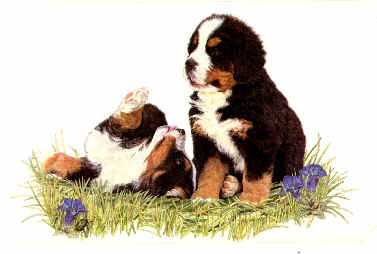 OF COMPENYEN TREASURESaanvraagformulier berner sennenhond pup 
Contactgegevens:Naam		:Adres		:Postcode	:Woonplaats	:Telefoon	:Mobiel		:E-mail		:Voorstellen:Zou u zichzelf en eventuele gezinsleden d.m.v. van een omschrijving willen voorstellen?	:





Woon-leefsituatie:Is er overdag iemand thuis?	:
Zo nee, hoe lang is de hond
alleen thuis?				:
Geef een korte omschrijving 
van jullie huisvesting
(bij appartement wel/geen lift)	:
Wordt dit uw eerste hond?		:
Zo nee, graag uitleg van honden 
die in het bezit zijn/geweest zijn	:
Zijn er nog andere huisdieren?	:


Bent u al bekend met de berner sennenhond?  	ja / nee



Voorkeur pup:Voorkeur qua geslacht 		: reu / teef



Ruimte voor overige opmerkingen:





